Dec 12, 2020 CHRISTMAS PARADE REGISTRATION FORM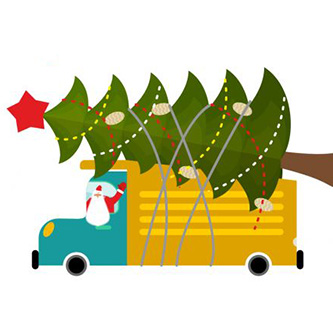 REGISTRATION DEADLINES:                                                                                 Date:  Dec 12, 2020  	Application and Monies must be received by:                            December 1, 2020					CHECK TYPE OF ENTRY:  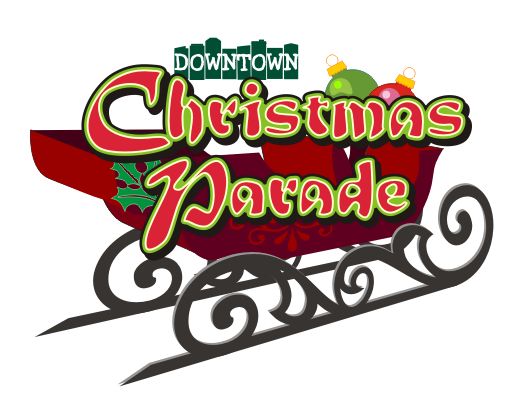 ____Group					____ Horse - Group rate 1-5 20.00,            6-20  horses total 50.00____ Vehicle (Truck/Motorcycle)		____ Float ____Combination (Walk & Vehicle)		____ Queen____ Marching Band				____ Other (please describe)Size & Description of Unit: ___________________________________________________________________Entry Fees:	Individual floats($25) ____	Non-Profit floats ($20) ____	  	 Car Group Rate:  1-5 cars     25.00 each_______                                 Commercial, Businesses floats ($25) _______	                                              6-25 cars 50.00 total for all cars _____________________________________________________________________________________________________________________________________GROUP/ORGANIZATION/INDIVIDUAL						CONTACT PERSON_______________________________________________________________________________________________________________________________ MAILING ADDRESS						PHONE				*EMAIL - REQUIREDThe Burgaw Area Chamber of Commerce reserves the right to remove any participant, group, float, or other part of the parade if they do not  follow the attached rules, delay or slow the flow of the permitted activity or cause a  large gap which will make it unsafe for other participants.  A law enforcement officer will remove you at the earliest convenience and at the safest place.The Chamber’s Santa Claus shall be the only Santa in the parade.NO SIRENS OF ANY KIND!  This helps keep animals calm.All entries shall be ready for line up at 2:30 pm for parade to start at 3:30.  More information to follow as to where you line up for parade via email.  No one permitted in line up after streets are closed.Spectators cannot park along the parade route.Group and/or contact person will be responsible and held accountable for all individuals associated with your entry.For safety reasons, all vehicles and floats must have a substantial amount of lighting.   In case of bad weather parade will be subject to cancellation and all monies refunded.  Information will be posted on Face Book and or email.Your signature accepts responsibility for complying with the above regulations.Signature: _________________________________________________________		   Date:  ______________________Make Checks Payable to:Burgaw Chamber of CommercePO Box 1096Burgaw, NC 28425Contact Us: info@burgawchamber.com910-259-9817